Made For Trade Windows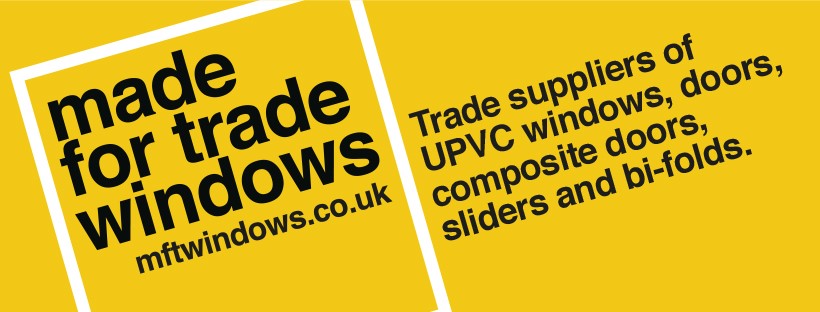 Units 3-4 Baillieston Distribution CentreNurseries RoadGlasgowG69 6ULTel: 0141-737-6714QUOTE / ORDER (Please delete as appropriate)*indicate type and location on sketch			ALL ITEMS VIEWED FROM OUTSIDEDate Profile ChamferedCompany Profile Colour Reference Handle ColourJob Number Spacer ColourTotal ItemsSpacer TypeAluminium / Warm EdgeLocation Location Width Height Height Handle Handle Locking / Non-Locking Glass Glass Clear / OBS (Type________)Transom / Mullion Transom / Mullion Vents Vents Yes  /  No Cill / Threshold Cill / Threshold 95  /  150  /  180  /  225Extensions Extensions 15/45/65*Hinge Hinge Standard  /  Egress Location Location Width Height Height Handle Handle Locking / Non-Locking Glass Glass Clear / OBS (Type________)Transom / Mullion Transom / Mullion Vents Vents Yes  /  No Cill / Threshold Cill / Threshold 95  /  150  /  180  /  225Extensions Extensions 15/45/65*Hinge Hinge Standard  /  Egress Location Location Width Height Height Handle Handle Locking / Non-Locking Glass Glass Clear / OBS (Type________)Transom / Mullion Transom / Mullion Vents Vents Yes  /  No Cill / Threshold Cill / Threshold 95  /  150  /  180  /  225Extensions Extensions 15/45/65*Hinge Hinge Standard  /  Egress Location Location Width Height Height Handle Handle Locking / Non-Locking Glass Glass Clear / OBS (Type________)Transom / Mullion Transom / Mullion Vents Vents Yes  /  No Cill / Threshold Cill / Threshold 95  /  150  /  180  /  225Extensions Extensions 15/45/65*Hinge Hinge Standard  /  Egress CUSTOMER SIGNATURE DATEDATE